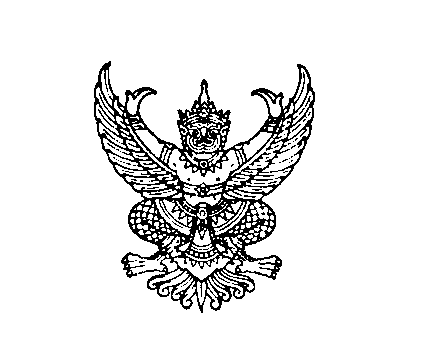 ที่ มท ๐๘16.3/	ว	กรมส่งเสริมการปกครองท้องถิ่น	ถนนนครราชสีมา กทม. ๑๐๓๐๐						      พฤษภาคม  2562เรื่อง  	แนวทางการประเมินสถานศึกษาแบบอย่างการจัดกิจกรรมการเรียนรู้และบริหารจัดการ ตามหลักปรัชญา
         ของเศรษฐกิจพอเพียง (สถานศึกษาพอเพียง) สังกัดองค์กรปกครองส่วนท้องถิ่นเรียน 	ผู้ว่าราชการจังหวัด ทุกจังหวัดอ้างถึง  	๑. หนังสือกรมส่งเสริมการปกครองท้องถิ่น ที่ มท 0893.2/ว 1063 ลงวันที่ 27 พฤษภาคม 2558	๒. หนังสือกรมส่งเสริมการปกครองท้องถิ่น ที่ มท 0816.3/ว 2900 ลงวันที่ 22 ธันวาคม 2560สิ่งที่ส่งมาด้วย   1. ปฏิทินการประเมินสถานศึกษาพอเพียง	จำนวน  1  ชุด 	            2. แนวทางการประเมินโรงเรียนพอเพียงท้องถิ่น  	จำนวน  1  ชุด                  	ตามที่กรมส่งเสริมการปกครองท้องถิ่น ได้ขอความร่วมมือจังหวัดแจ้งองค์กรปกครองส่วนท้องถิ่นเชิญชวนสถานศึกษาในสังกัดตั้งแต่ระดับการศึกษาปฐมวัย ระดับการศึกษาขั้นพื้นฐาน และระดับอาชีวศึกษา เข้าร่วมโครงการ “โรงเรียนพอเพียงท้องถิ่น” และส่งเสริมสนับสนุนให้สถานศึกษาได้พัฒนาต่อยอดจากโรงเรียนพอเพียงท้องถิ่นไปสู่การประเมินเป็นสถานศึกษาพอเพียง และศูนย์การเรียนรู้ตามหลักปรัชญาของเศรษฐกิจพอเพียงด้านการศึกษา พร้อมทั้งได้ซักซ้อมแนวทางการประเมินโรงเรียนพอเพียงท้องถิ่น สถานศึกษาพอเพียง และศูนย์การเรียนรู้ตามหลักปรัชญาของเศรษฐกิจพอเพียงด้านการศึกษา ความละเอียดทราบแล้ว นั้น 	กรมส่งเสริมการปกครองท้องถิ่นได้รับแจ้งจากสำนักงานปลัดกระทรวงศึกษาธิการว่า ได้มีคำสั่ง 
ที่ 1954/2560 ลงวันที่ 1 ธันวาคม 2560 เรื่อง แต่งตั้งคณะกรรมการดำเนินงานสถานศึกษาพอเพียง 
เพื่อจัดทำข้อเสนอนโยบายการดำเนินงาน คำสั่งกระทรวงศึกษาธิการและข้อสั่งการกระทรวงศึกษาธิการ รวมทั้งจัดทำแผนปฏิบัติการ แนวทางและขั้นตอนการปฏิบัติงานสถานศึกษาพอเพียง แนวทางการประเมินสถานศึกษาพอเพียง และได้มีการประชุมคณะกรรมการดำเนินงานสถานศึกษาพอเพียง ครั้งที่ 2/2561 เมื่อวันอังคารที่ 6 พฤศจิกายน 2561 เวลา 14.00 น. โดยที่ประชุมได้มอบหมายให้ศึกษาธิการจังหวัดดำเนินการประเมินสถานศึกษาพอเพียงในระดับจังหวัดตั้งแต่ปีการศึกษา 2562 เป็นต้นไป ซึ่งได้กำหนดปฏิทินการประเมินสถานศึกษาพอเพียง เป็น 2 รอบ ตามสรุปผลการประชุม ดังนี้ 	รอบที่ 1 ระหว่างวันที่ 16 พฤษภาคม - 10 ตุลาคม ของทุกปี 	รอบที่ 2 ระหว่างวันที่ 1 พฤศจิกายน - 31 มีนาคม ของทุกปี และจะประกาศรายชื่อสถานศึกษาที่ผ่านเกณฑ์การประเมินเป็นสถานศึกษาพอเพียงภายในเดือนพฤษภาคม 
ของทุกปี มีรายละเอียดแนวทางตามปฏิทินการประเมินปรากฏตามสิ่งที่ส่งมาด้วย 1 ดังนั้น เพื่อเป็นการส่งเสริมสนับสนุนให้สถานศึกษาขับเคลื่อนหลักปรัชญาของเศรษฐกิจพอเพียง อย่างเป็นรูปธรรม ต่อเนื่อง และยั่งยืน และเพื่อให้การประเมินสถานศึกษาพอเพียงเป็นไปตามมติที่ประชุมดังกล่าว กรมส่งเสริมการปกครองท้องถิ่น จึงขอความร่วมมือจังหวัดแจ้งองค์กรปกครองส่วนท้องถิ่นที่มีสถานศึกษาในสังกัด ดังนี้                                                                                          /1. แจ้งแนวทางการ ...					/-2-	1. แจ้งแนวทางการประเมินโรงเรียนพอเพียงท้องถิ่น และสถานศึกษาพอเพียง ตามสิ่งที่ส่งมาด้วย 1-2 แทนแนวทางเดิมตามหนังสือที่อ้างถึง 2 สำหรับแนวทางการประเมินศูนย์การเรียนรู้ตามหลักปรัชญาของเศรษฐกิจพอเพียงด้านการศึกษาใช้แนวทางเดิม	2. ส่งเสริมสนับสนุนให้สถานศึกษาในสังกัดทุกแห่งเข้าร่วมโครงการโรงเรียนพอเพียงท้องถิ่น และเชิญชวนให้สถานศึกษาที่ผ่านเกณฑ์การประเมินโรงเรียนพอเพียงท้องถิ่นแล้ว ให้ยื่นเรื่องขอรับการประเมินเป็นสถานศึกษาพอเพียงได้ตามรอบที่กำหนดต่อไป	จึงเรียนมาเพื่อโปรดพิจารณาดำเนินการ	                                        	ขอแสดงความนับถือ			                                                      อธิบดีกรมส่งเสริมการปกครองท้องถิ่นกองส่งเสริมและพัฒนาการจัดการศึกษาท้องถิ่นกลุ่มงานส่งเสริมการจัดการศึกษาท้องถิ่นโทร. ๐-๒๒๔๑-๙๐00 ต่อ 5312,5315โทรสาร. ๐-๒๒๔๑-๙๐21-3 ต่อ 218 ผู้ประสานงาน นางนิภาวัลย์ เพ็ชร์ผึ้ง โทร. 081-9250316